Versuch 1:	Nachweis von Stärke in grünen Blättern (Lehrerversuch)			Beobachtung:	Das grüne Blatt verfärbt sich nach Zugabe von 					Lugolscher Lösung tiefblau.Erklärung:	Die Laubblätter enthalten Stärke.Versuch 2:	a.) Stärkenachweis im StärkechipBeobachtung:	Der Stärkechip / PlayMais verfärbt sich nach Zugabe der Lugol-		schen Lösung  tiefblau.Erklärung:	Im  Stärkechip / PlayMais ist Stärke enthalten. b.) Verbrennen eines Stärkechips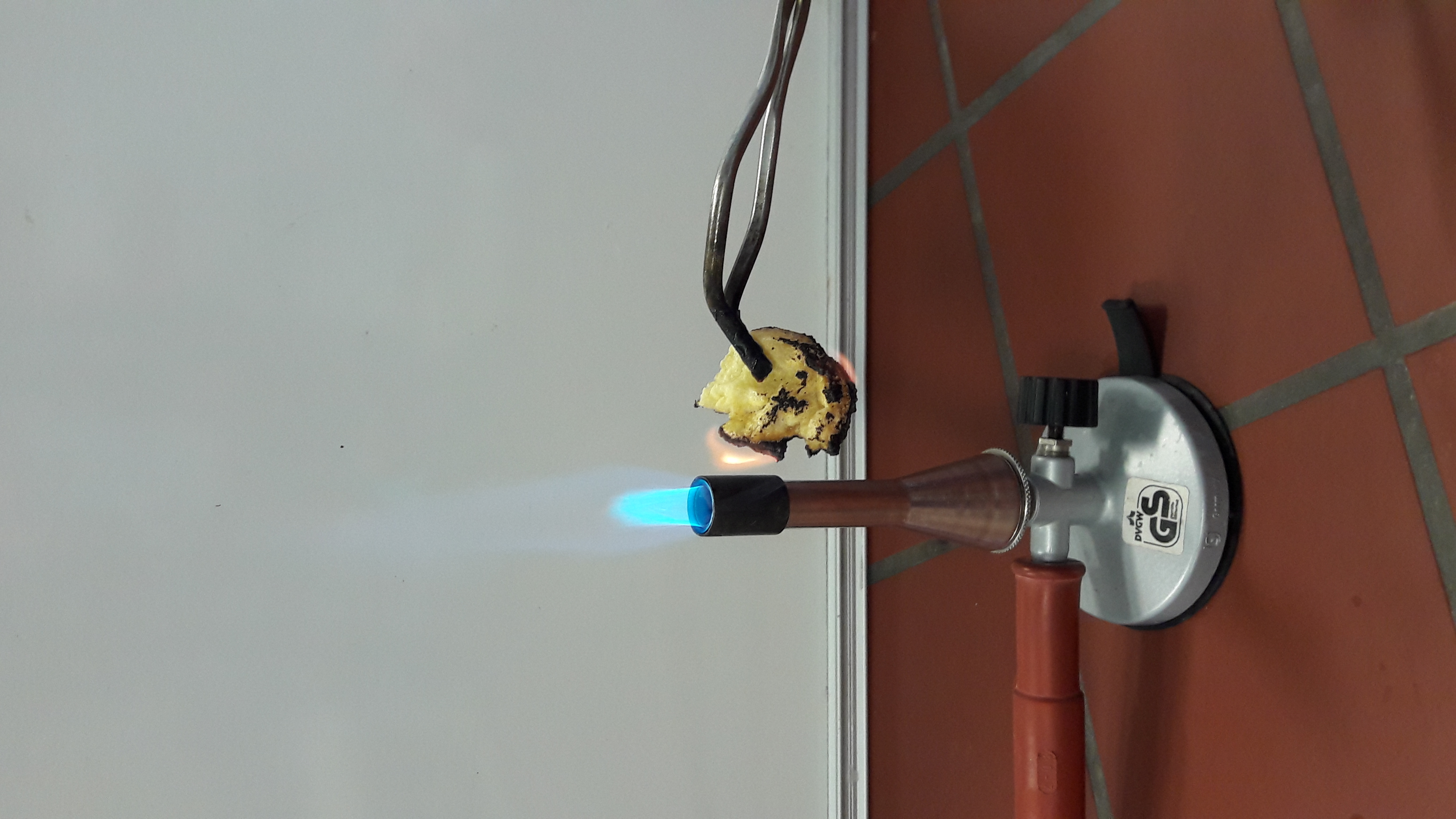 Beobachtung:	Der Stärkechip verbrennt auch außerhalb der  Flamme.Erklärung:	Im  Stärkechip ist Energie gespeichert. Diese Energie wird 		bei der Verbrennung frei und somit nutzbar. Im Körper 		wird die  Energie für viele wichtige Prozesse genutzt, z.B. 		Atmung; Bewegung und Herzschlag.Versuch 3:	Fettnachweis in Öl und Kernen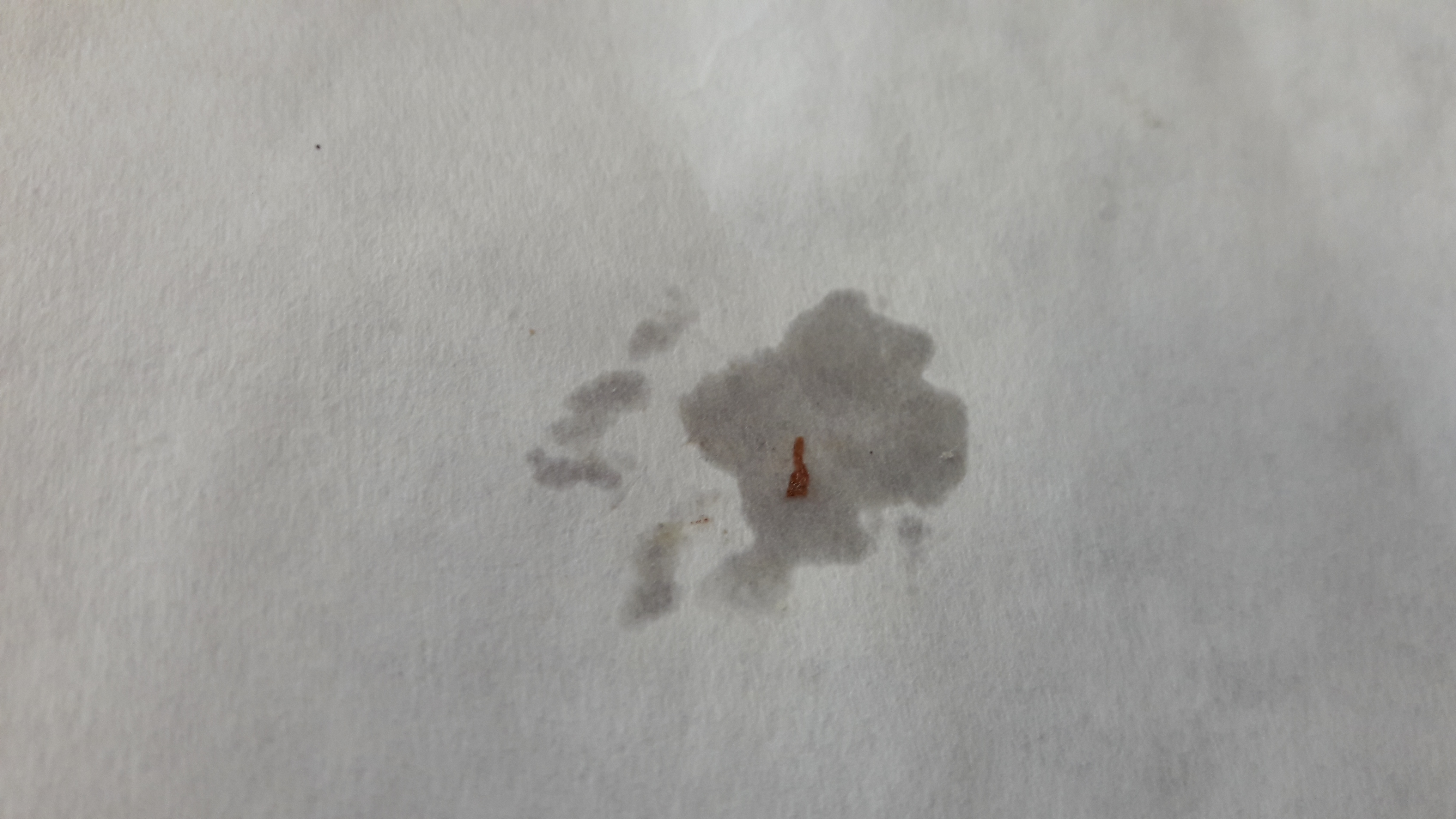 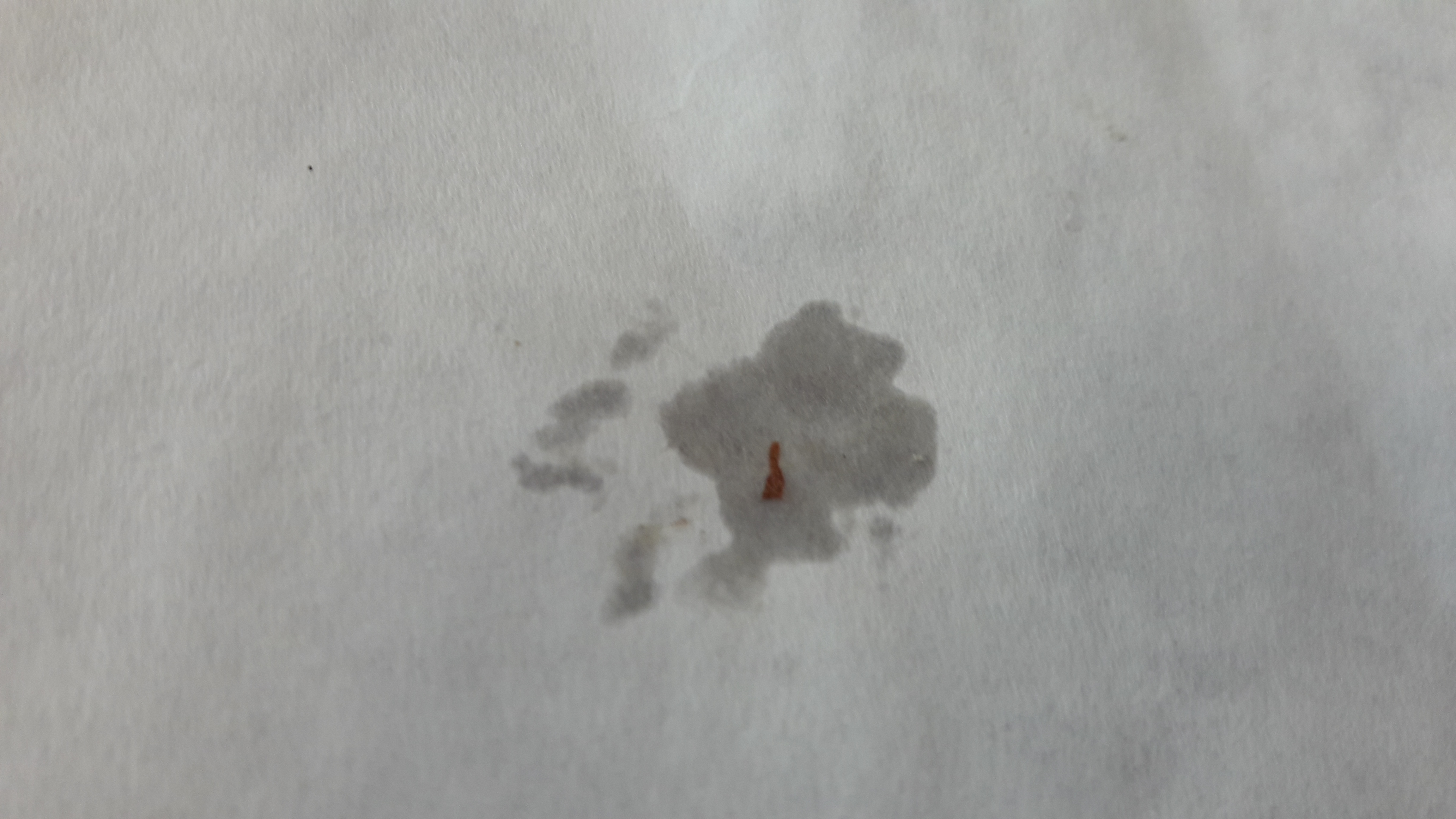 Beobachtung:	Der Sonnenblumenkern und dasSalatöl hinterlassen nach dem Trocknen einen durchsichtigen Fettfleck. Wasser hinterlässt nachdem Trocknen keinen Fleck	 Erklärung: Pflanzen enthalten in ihren Samen den energiereichen Stoff Fett. Diesen benötigen sie um wachsen zu können, zu einem Zeitpunkt, wenn noch keine grünen Blätter vorhanden sind, mit denen sie die Energie der Sonne aufnehmen können.Versuch 4:	Brennprobe von KernenBeobachtung:	Die Nuss bzw. der Kern brennt in der Flamme und auch außer-		halb mit gelber Flamme weiter.	 Erklärung:	In der Nuss /im Kern sind energiereiche Stoffe (z.B.Öle) enthal-		ten. Die Energie wird bei der  Verbrennung frei und somit nutz-		bar. Zeichnungen und Fotos: S.Schimang ZPG BNT 2017